ที่ มท ๐๘10.6/	ว					       กรมส่งเสริมการปกครองท้องถิ่น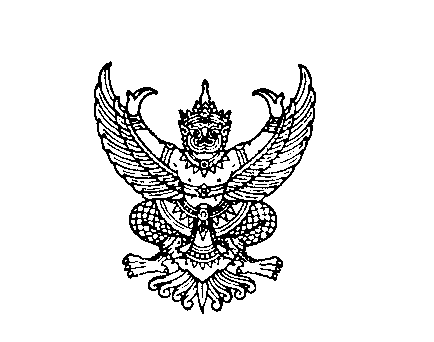 							       ถนนนครราชสีมา เขตดุสิต กทม. ๑๐๓๐๐						        พฤศจิกายน  ๒๕6๒เรื่อง	ขอความอนุเคราะห์ในการประชาสัมพันธ์รายชื่อสถานประกอบการและหน่วยงานที่ได้รับการรับรอง	ตามมาตรฐานการท่องเที่ยวอาเซียน ประจำปี พ.ศ. 2562เรียน  ผู้ว่าราชการจังหวัด ทุกจังหวัดสิ่งที่ส่งมาด้วย	สำเนาหนังสือกรมการท่องเที่ยว ที่ กก 0404/ว 12879 	ลงวันที่ 1 พฤศจิกายน 2562                                                           จำนวน 1 ชุดด้วยกรมส่งเสริมการปกครองท้องถิ่น ได้รับแจ้งจากกรมการท่องเที่ยวว่า ได้ดำเนินการโครงการตรวจประเมินและรับรองมาตรฐานการท่องเที่ยวอาเซียน ประจำปี พ.ศ. 2562 โดยมีสถานประกอบการและหน่วยงานที่ได้รับการรับรองตามมาตรฐานการท่องเที่ยวโรงแรมสีเขียวอาเซียน มาตรฐานเมืองท่องเที่ยวสะอาดอาเซียน และรางวัลการท่องเที่ยวอย่างยั่งยืนอาเซียน จำนวนรวมทั้งสิ้น 25 แห่ง และมีความประสงค์จะส่งเสริมและประชาสัมพันธ์สถานประกอบการและหน่วยงานที่ได้รับการรับรองมาตรฐานให้เป็นที่รู้จักโดยทั่วกัน และขอความอนุเคราะห์กรมส่งเสริมการปกครองท้องถิ่นในการประชาสัมพันธ์รายชื่อสถานประกอบการ    และหน่วยงานที่ได้รับการรับรองมาตรฐานการท่องเที่ยวอาเซียน ประจำปี พ.ศ. 2562 กรมส่งเสริมการปกครองท้องถิ่น พิจารณาแล้วเพื่อสนับสนุนการดำเนินงานดังกล่าวให้บรรลุตามวัตถุประสงค์ จึงขอให้จังหวัดแจ้งองค์กรปกครองส่วนท้องถิ่นประชาสัมพันธ์รายชื่อสถานประกอบการ  และหน่วยงานที่ได้รับการรับรองตามมาตรฐานการท่องเที่ยวอาเซียน ประจำปี พ.ศ. 2562 ให้เป็นที่รู้จักโดยทั่วกัน รายละเอียดปรากฏตามสิ่งที่ส่งมาด้วยจึงเรียนมาเพื่อโปรดพิจารณา ขอแสดงความนับถืออธิบดีกรมส่งเสริมการปกครองท้องถิ่นกองพัฒนาและส่งเสริมการบริหารงานท้องถิ่นกลุ่มงานส่งเสริมการพัฒนาเศรษฐกิจ สังคม และคุณภาพชีวิตโทร. ๐-๒๒๔๑-๙๐๐๐ ต่อ 4104 โทรสาร ๐-๒๒๔๑-6930ผู้ประสานงาน นางสาวเบญจวรรณ ไวยวุฒินันท์ โทร. ๐-๒๒๔๑-๙๐๐๐ ต่อ ๔104